Lesson Study 10:00 – 11:00Sabbath School 11:10 – 11: 25Announcements 11:25 – 11:35Worship Service 11:35Worship ServiceSunset Today: 5:32 pm 			Next Friday: 5:27 pmJoys & ConcernsNovember 11, 2023Prayer RequestsJean Burrus, Clay BurrusMaggie Hartle – Health Stefania – Health IssuesStefania’s sister - Barb Christner, pneumoniaPatty Long – Lung CancerDennis Schmidt – Health issuesRebecca O’Hara–cancerBeverly Lawson – healthLorena - CovidJellico HospitalJCA teachers, students, and familiesSam Spinolo – jobCharity and Serena Eckright Regina’s brother in Brazil, possible cancerRegina’s friend struggling with PTSDCraig’s grandson – health issuesDebbie – health issuesPraisesSuccessful Yard SaleYard Sale Donations ReceivedYard Sale Volunteers that gave of their 	timeNew Refrigerator installed at 	Community Services CenterFor Springs of Life Helpers at the 	Community CenterBirthdayNov. 12 – Rick ThomasNov. 13 – Cheryl McDanielNov. 14 – Trace WilkensNov. 15 – Rhianna MorganNov. 18 – Shari LindsayThe King’s BusinessWelcome to the Jellico Seventh-day Adventist Church. We hope you have a blessed Sabbath! After the service, join us in the gym for potluck. Next Sabbath: The Sabbath School Teacher will be Carolyn Towles. The Speaker will be Pastor Pires. Elder will be Darryl Wilkens.  Offering will be for Church Budget. Potluck will be Baked Potato Bar.Calendar:Nov. 8 – Prayer Meeting EW 219Nov. 20 – 4 p.m. – Food GiveawayNov. 20-24 – JCA Thanksgiving BreakNov. 21 – Noon – Thanksgiving Lunch at 	Adventist Community Service CenterDec. 14 –6:30 pm – JCA Christmas Program Dec. 18 – 4 p.m. – Food GiveawayDec. 18-Jan. 1 – JCA Christmas BreakCommunity Needs: Springs of Life - $200/mo.Jellico Christian Radio 96.5 FM needs $350/month. Mark money for Radio Ministry.Community Center Movie – None until after the first of the year.Prayer Meeting – Wed. 6 pm - EW p. 219Yard Sale – A big thank you for all the donations received and volunteers that gave of their time. Kathy GimblePickleball – Saturday Night	Vespers at 5:30	Pickleball at 5:45Community Services Thanksgiving Dinner Needs – 1. Cookies or brownies. Take them to Linda at the Community Services by Friday, November 17, or drop off at Linda’s house by Friday, November 17. 2. Anyone who would like to help serve on Sabbath afternoon, the 17th. Please come to the Community Services right after church. Serving the public at 1:00.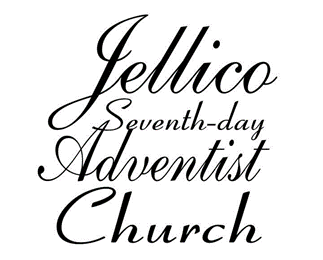 Grace in ActionNovember 11, 2023PreludeBonnie TowlesBonnie TowlesBonnie TowlesBonnie TowlesBonnie TowlesBonnie TowlesCall to WorshipDavid EscalanteDavid EscalanteHymn of Praise“Live Out Thy Life Within Me”“Live Out Thy Life Within Me”“Live Out Thy Life Within Me”“Live Out Thy Life Within Me”“Live Out Thy Life Within Me”“Live Out Thy Life Within Me”#316Pastoral Prayer“Praises & Concerns/”Cares Chorus”“Praises & Concerns/”Cares Chorus”“Praises & Concerns/”Cares Chorus”“Praises & Concerns/”Cares Chorus”David EscalanteDavid EscalanteDavid EscalanteWorship in GivingAnnual Sacrifice for Global MisisonsAnnual Sacrifice for Global MisisonsAnnual Sacrifice for Global MisisonsAnnual Sacrifice for Global MisisonsAnnual Sacrifice for Global MisisonsDavid EscalanteDavid EscalanteOffertoryBonnie TowlesBonnie TowlesBonnie TowlesBonnie TowlesBonnie TowlesDoxology/PrayerDavid EscalanteDavid EscalanteDavid EscalanteSpecial MusicCarolyn TowlesCarolyn TowlesCarolyn TowlesCarolyn TowlesScripture Reading2 Corinthians 12:92 Corinthians 12:92 Corinthians 12:92 Corinthians 12:92 Corinthians 12:9David EscalanteDavid EscalanteSermon“Grace in Action”“Grace in Action”“Grace in Action”“Grace in Action”“Grace in Action”“Grace in Action”Mark PowellClosing Song“Marvelous Grace”“Marvelous Grace”“Marvelous Grace”“Marvelous Grace”“Marvelous Grace”“Marvelous Grace”#109PrayerMark PowellPostludeBonnie TowlesBonnie TowlesChurch BudgetChurch BudgetReceived for Budget this Month$638.00Monthly Budget$8,930.00Under – Year to Date$14,293.12Remember Online Giving!Remember Online Giving!Weekly Prayer Meeting OptionsWeekly Prayer Meeting OptionsWeekly Prayer Meeting OptionsLinda’s Community Service Study Group Cancelled, until after the holidays.Cancelled, until after the holidays.Church Prayer Meeting 6 pmWed.Hadassah’s Bible Study Group6 pmFri.Pastor Kevin Pires can be reached at803-403-3538 / kevinkarenp@gmail.comOff Day:  MondayHead Elder: Steve Boone423-494-8290Linda Eaves, Community Services:423-784-6193Hours: Tues. 2-5p  Thurs. 9a-1 pBulletin deadline is WednesdayKaren Pires: 803-727-2214karensjoy@gmail.comAdventist Online Giving Apps – https://adventistgiving.org/ https://jellicotn.adventistchurch.org/